Дополнительная предпрофессиональная общеобразовательная программа в области искусств «Декоративно-прикладное творчество»Задание для дистанционного обучения для 1Б ДПТ на 20 апреля.

РисунокТема: "Натюрморт из двух предметов быта, контрастных по тону". 1. Составить натюрморт из двух предметов быта, разных по величине и тону, т.е. один предмет светлее, другой темнее... 2. Закомпоновать предметы в листе. 3. Построить их с учетом линейной перспективы т.е. измерить соотношение предметов, провести ось симметрии на каждом предмете, построить все основные эллипсы (овалы). Формат А-3Связь с преподавателем через личное сообщение в Вайбере или в Вацап.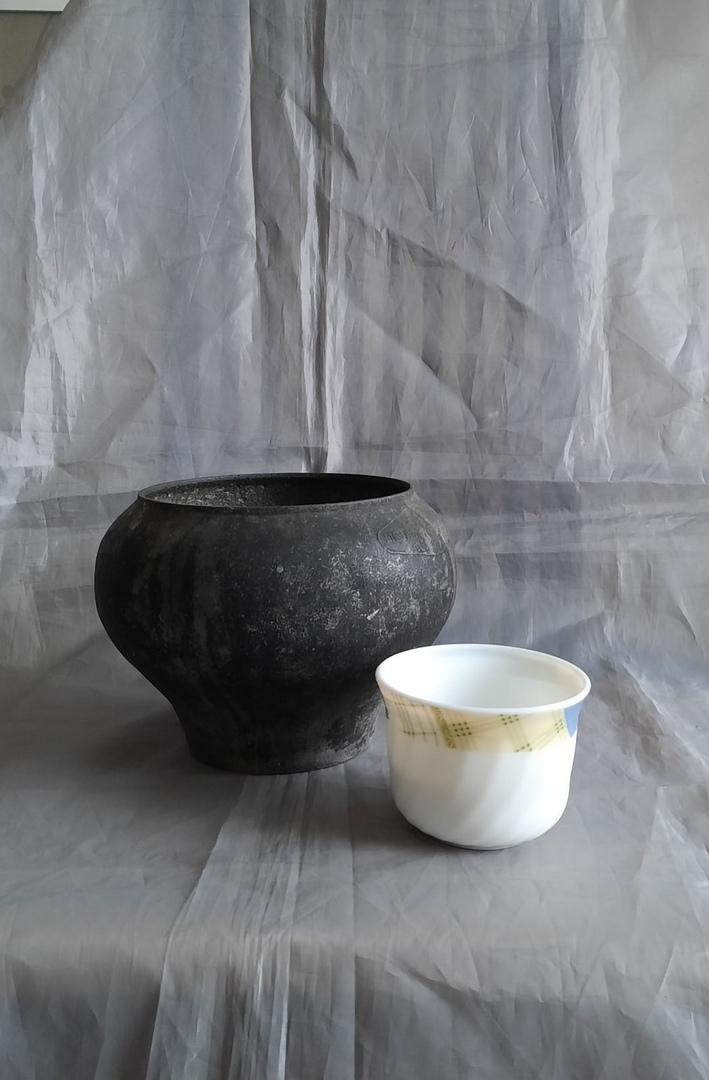 